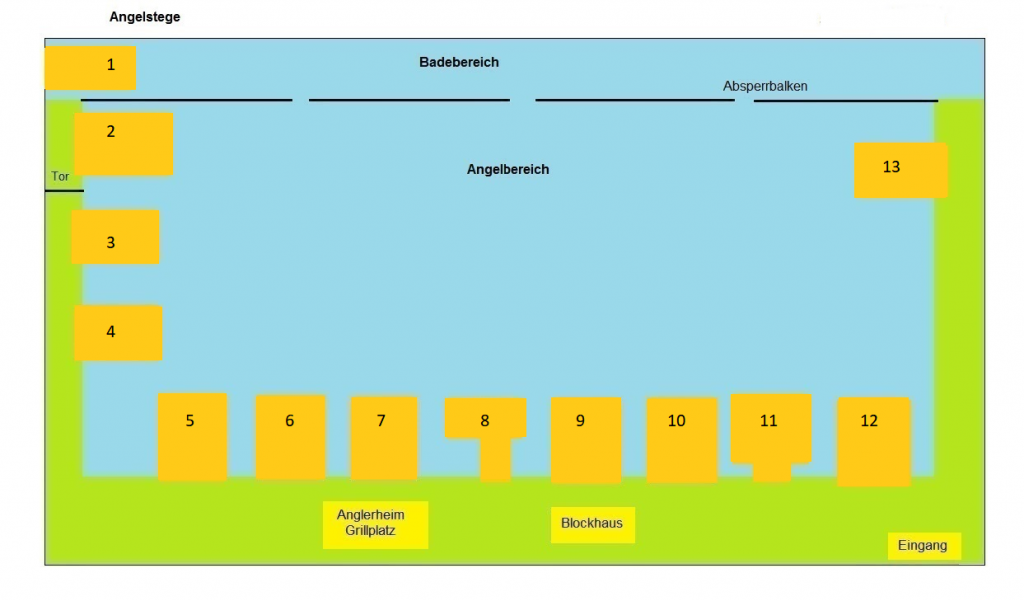 Steginhaber   Stand: 27.09.2020)Steg  1: Jugendsteg Steg  2: Back, Gantenberg, ZangersSteg  3: Krietsch, LökerSteg  4: Louven, Malinowski J., Malinowski S.Steg  5: Hauß, GedeikSteg  6: Steffen, RascheSteg  7: freiSteg  8: Verein/BootsstegSteg  9: Kojardi,(Kittelmann)Steg 10: Schmidt C., SimonsSteg 11: Brands, Gröger, KarthSteg 12: Engel, VeltjensSteg 13: Gerstmann, Janssen             